Greenhouse ComparisonElements of Passive SolarAperture/collector (south facing windows)Absorber (hard and dark surface of wall or floor material)Thermal Mass (material that retains and stores heat)Distribution (circulation of heat through natural conduction, convection, and radiation)Control (roof overhangs, blinds, awnings, shade trees)Passive Solar Greenhouse DesignWhat are the Design Goals?Extend growing seasonGathering placeFood productionNeed to figure out minimum threshold temperature to create a designSite SelectionNeed access to lots of sunMay need to remove some treesAspect RatioWidth and length of greenhouseMinimum of 1:1, ideally 1:2 or 1:3Orientation to SouthOrient 15 degrees to the eastPut up next to a forest that will take away some of the late Western sun in the summertimeGive shade towards end of day to help keep the greenhouse from overheatingShapeBased on how people locally construct Materials available to youSnow loadHeight of greenhouse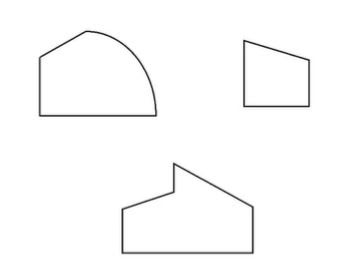 FoundationPlants very susceptible to disease inside greenhouses so they need access to subsoils (better to grow in the ground than in garden beds)Insulated concrete forms - ten-inch piles at 8-foot centres all the way around outside of the greenhouse. Piles create resistance against the pressure of the soil on the outside of greenhousePick a foundation that allows you to store thermal energy in the soil for later use in the seasonKnee wallWall at front of greenhouseSnow accumulation hereVent wall on top of knee wall (these two things together should be at least as tall as the tallest person using it, so they don’t hit their head)Build with ergonomics in mindVentilationCannot over ventilate a greenhouse12-20% of southern facing glazing exposed to sunHigh vents, low vents, cross ventsHeat storage mechanismsPut in as much as you can afford to put inOverhead garage door to increase airflowAdd fans to blow air aroundGlazingAt least 70% transmissivity Designed for snow loadManufacturersCo-ex corpPolygalAC plasticsPolycarbonateLight diffusionVery expensive15-year lifespan, 5-7 years before it starts to become discolouredVery expensive to shipSolarwrap from SpainLess expensiveBetter transmissivity Longer lifespanEasy and cheap to transportFlaps in the windGlassGlass will break in hailVery heavy Very expensiveArtificial LightMay not need to add additional light (only growing 3 seasons)Growing four seasons will need additional lightMost expensive cost of running greenhouseElectricity more expensive than gas, coal, wood3 seasons growing seems bestInsulationNeeds to be resistant to temperature fluctuations and humidityInsulated concrete formsHempcreteStyrofoamWhat is available to youReduce heat loss by putting thermal curtain under glazingGet through winter without fossil fuel with insulated curtainThermal MassWater tanksGraniteWaterRock wallsGlassSubterranean heating/cooling systemsEarth tubes to keep a root cellar coolTraditional Root CellarPit Passive Solar greenhouse plus root cellar approximately $20,000 to buildTraditional Root CellarInsulated Doors that lead down into the earth Walls are concrete, cinder block, or other materialsMake sure roof and walls are well supported to avoid collapseCold StorageWalk in cooler10 x 10Using an off the shelf A/C unitCoolBot and baseboard heater$330.00 for CoolBot$6000 - $10000Commercial Kitchen$15,000 - $100,000Earth Tubes/Climate BatteryApproximately $1800 for Rob Avis’ passive solar greenhouse~$3000 12ftx60ft ~$20000. Suppliers in Barrie/Toronto polycarbonate pipes for the earth battery (6-8 weeks for product)Insulate the foundationBuild with perforated pipeBackup heater paired with a climate battery in cold climatesDeeper you dig, better they will perform, but the more it costsIncorrect installation can lead to pooling of condensate and mold growthClays and silts have more geothermal heat capacity Joints must be air and watertightDo not install in areas with a high-water tableBury 5-6 feet deep, 8 feet is idealWaterRainwater50% of nitrogen in ecosystem comes in the form of rainwaterLow energy water sourceLow in mineralsAdditional InformationThere are opportunities to reduce energy costs by tying greenhouses in with district heating systems. Low-tech greenhouse systems (high-tunnel style greenhouses and lower-tech stand-alone greenhouses) can be operated by an experienced greenhouse labourer, or an experienced gardener, who will run the operation and supervise labourers. Larger-scale gutter-connected systems with modern commercial technologies will require a combination of appropriate university training plus relevant industry experience. Smaller-scale versions of higher-tech systems, either gutter-connected or higher-tech stand-alone systems, can be operated by experienced growers with either formal training (diploma or higher) or those with an extensive agricultural background.In terms of agronomics, almost any crop can be grown in a greenhouse. The real question, however, is which crops can be economically grown to ensure the commercial viability of a greenhouse enterprise.  Tomatoes, cucumbers, peppers and lettuce account for most crops grown in greenhouses, both globally and in Canada, because they produce the most revenue per square meter based on both price and yield. Lettuce is the best greenhouse crop. Fast growing and multi-season. Does not need a lot of space to grow.Integrating the greenhouse with a market garden. This allows the enterprise to offer a wider range of products including root crops. Bedding plants are also a large and profitable market as some studies have shown them to be more profitable than greenhouse vegetable production.FramingGlazing*Will need heat and artificial light sources to grow throughout the winter in all greenhouse styles**Insulation and ventilation are key design components*Equipment required for winter growingHeatingArtificial lightingSingle- or double-layer thermal screensDouble layer polyethylene filmHeating system at plants levelCase StudiesAll year-round Chinese style passive solar pit greenhouse in Nebraska using Climate Battery26-year-old greenhouse in Nebraska. Heated solely using geothermal technology (climate battery)17 6-inch tubes, 8 feet deep, 230 feet of tubeBlower to blow air aroundReflection wallNo glazing on north only on south and top, polycarbonate glazing 3/8 inch thickGalvanized metal walls, ¾ walls Floor dug four feet below groundRoof slanted to catch southern sun$25,000 to build without labour costsAverages 80 cents USD or $1.02 CAN per day year-round for energyGrows warm weather produce in the snow – citrus, figs, pomegranatesSecond version has a pond (hydroponics)Le Jardin des FunambulesGothic Arch with insulated foundation$25-30 thousand to buildInvestment of knowledge to growRocks with French drain around greenhouse32 x 100 ft, 35 x 100 ft, 35 x 105 ftMake most money on cherry tomatoesAccessibility to farm, greenhouses, and inside the greenhouse super importantGrow ginger for $40/kiloBring in beneficial insectsMay through October do not need to heat with propaneLida Farms Deep Winter Greenhouse/Root CellarLocated in Northern MinnesotaPassive-solar design with solar panelsGrowing cold-tolerant greens Storage crops stored in an attached root cellarSmall cottage provides back wall for greenhouseHillside topography to provide more constant temperaturesBuilding well below the frostlineGreenhouse stands 16 feet tallFour feet below grade have an insulated foundation with tiling and rock for a solar air heat sink and the radiant floor tubing connected to the solar panelsTies into existing infrastructure with an outdoor wood boiler for back up heat source32 x 16 feetDouble-walled polycarbonate (retains more heat than plastics)Root cellar 9 x 14 feet beside the greenhouseMade with simple timber constructionUsing evacuated solar thermal tubes for heatCostsGreenhouseExcavating: $1841 USDLabour: $1330 USDPlumbing: $1837 USDMaterials: $4273 USDLumber: $7589 USDSolar: $7057 USDTotal: $23,928 USD or $30,494.44 CANRoot CellarExcavating: $789 USDLabour: $570 USDMaterials: $649 USDLumber: $2710 USDTotal: 4,719 USD or $6014.01 CANPropane in the winter: An average of $300 USD or $382 CANRob Avis Passive SolarDesigned and built two Passive Solar Greenhouses in Alberta, one with a climate battery“What Rob Avis Did Wrong”Glazing angle perpendicular to angle of sun in the month you want to grow inPolycarbonate – angle to use is function of snow loadVents were too close to the ground, need a knee wallUsed a concrete foundation, means growing in raised beds Plants do not have access to subsoil in raised bedsDifficult to put enough nutrients into raised bedsNot enough top ventsLow air flow = more diseaseAutomatic openersRocket Mass HeaterDifficult to keep fueled, need to continually add wood to themMost energy intensive component of a greenhouse is artificial lighting, so he does not grow after January 15th due to lack of lightHigh nutrient density soil essential in a greenhouseNeed to know minimum threshold temperature, this depends on the type of plants you are growingTo stay above zero, you need an automatic heating systemNeed fans to more air and reduce temperature“What Rob Avis Did Right”VentilationVent wall consisting of low and high ventsInsulationStandard pinkPlastic vapour barrierSheet metal on outside Side walls are white sheet metal for reflectingKnee WallWhere the snow will accumulate, place low vents on top of knee wall12% glazing, 90% of heating comes from thisRainwater harvestingFree fertilizerBison pumps to pump rainwater that is just below the surface of the groundPlant pollination crops at front of greenhouse in front of vent wall so pollinators will go into the greenhouseProblems in greenhousesPollination, spraying fish emulation to attract pollinatorsNot having enough air flowNeed cross ventilation with windows and doorOverhead insulated garage doorProvides easier access for heavier workFoundationInsulated concrete forms down four feet from soil level Structure cost$65-70 thousand with construction$30-40 thousand for just materialsHeat storageClimate batteriesStore thermal energies, diurnal systemSolar Air CollectorSoffit – sheet metal with perforations to allow air flowUsed as solar air collectorEnergy stored in fall keeps greenhouse warm in winterResourcesGreenhouse Comparisonshttps://www.fixr.com/costs/build-greenhouse#types-stylehttps://davesgarden.com/guides/articles/types-of-greenhouses-and-which-works-best-for-youhttps://docs.google.com/document/d/1bYM_vkqWCuZy1rCbv5d5raEfFiEV-5RxdoGTFE4sSRo/edit#https://greenhousefanatics.com/types-greenhouse-structures/Greenhouse heated exclusively with solar panelshttps://www.pv-magazine.com/2020/12/08/solar-greenhouse-for-crops/?utm_source=dlvr.it&utm_medium=facebook&fbclid=IwAR1wc0Ks9hJkVnK5LmNGOPMVfj5NsGtyMfeDdE6VoYkq6SNHRSQMKDTMc1YRoot Cellarhttp://www.deeprootsfoodhub.ca/community-root-cellar.htmlhttps://morningchores.com/root-cellars/https://commonsensehome.com/root-cellars-101/Walk-In Coolerhttps://agriculture.sc.gov/wp-content/uploads/2017/08/How-to-Build-a-Walk-In-Cooler-for-Your-Small-Farm-3.17.pdfShipping Containerhttps://medium.com/@MarkCrumpacker/a-look-at-the-benefits-and-drawbacks-of-container-farms-ea6b949e8a03Greenhouse in Quebechttp://lejardindesfunambules.com/Passive Solar Greenhouse with Root Cellar and Commercial Kitchenhttps://medium.com/@rob_74123/a-greenhouse-for-the-future-combining-a-root-cellar-commercial-kitchen-passive-solar-greenhouse-af5fbaaa0949Passive Solar Greenhouse with Root Cellarhttps://www.kickstarter.com/projects/1512981845/lida-farm-deep-winter-greenhouse-and-root-cellar-phttps://practicalfarmers.org/wp-content/uploads/2019/04/Ryan-Pesch-Deep-Winter-Greenhouse.pdfhttps://www.researchgate.net/publication/280882501_Winter_Greenhouse_Enterprise_AnalysisEarth Tubes/Climate Batteryhttps://www.nrcan.gc.ca/simply-science/20319http://www.ecosystems-design.com/climate-batteries.htmlhttps://www.greenbuildingadvisor.com/article/my-earth-tube-storyPassive Solar Requirementshttps://passivehouse.com/02_informations/02_passive-house-requirements/02_passive-house-requirements.htmhttps://bradford.missouri.edu/passive-solar-greenhouse/https://www.teachengineering.org/lessons/view/cub_housing_lesson05https://medium.com/@rob_74123/7-tips-for-passive-solar-greenhouse-design-bd29f8a6bcf0Verge Permaculturehttps://vergepermaculture.ca/2018/11/08/designing-your-passive-solar-greenhouse-part-1/https://vergepermaculture.ca/passive-solar-greenhouse/Greenhouse in the Snow (Nebraska Greenhouse)https://greenhouseinthesnow.com/https://faircompanies.com/videos/nebraska-retiree-uses-earthss-heat-to-grow-oranges-in-snow/Passive Solar Pros and Conshttps://www.ny-engineers.com/blog/green-building-trends-pros-cons-of-passive-house-constructionTo Buildhttps://umn.qualtrics.com/CP/File.php?F=F_78JCrtZBH8ALDghhttps://extension.umn.edu/growing-systems/deep-winter-greenhouses#design-and-construction-2066621https://practicalfarmers.org/wp-content/uploads/2019/04/Ryan-Pesch-Deep-Winter-Greenhouse.pdfVideo ResourcesRob Avis and Le Jardin des Funambules https://fromthefield.tv/catalogAll year-round Chinese style passive solar pit Greenhouse in Nebraska using Climate Batteryhttps://www.youtube.com/watch?v=ZD_3_gsgsnkTrail Break Farms Chinese Style Passive Solar using Geothermal Energyhttps://www.youtube.com/watch?v=KjqkqAixBjkGreenhouseDescriptionProsConsA-Frame (stand-alone)$25 per sq. ftSingular triangular A-frame with glass or translucent poly-carbonate glazing. Build South facing. Ideal location: open field/backyardSnow slides off roof without causing damageSimplicity of designLess material used compared to other designsAir circulation not ideal because of cornersNarrowing side walls limits functional useAir circulation problematic in cornersNot conducive to heating throughout winterGothic Arch (stand-alone)$25 pr sq. ftWalls bent over frame to create a pointed roof. Eliminates need for structural trusses with plastic sheeting for glazing. Ideal location: Open field/backyard, south facingIdeal for shedding snow and rainLess material used compared to other designsSimplicity Plastic sheet glazing reduces design cost and conserves heatLow side wall limits growth space and headroomNot conducive to heating throughout winterLean-to / attached$10-25 per sq. ftShares the wall of another structure. Build south facingCosts less than stand-alone greenhouseTemperature difficult to regulateGeodesic Dome (stand-alone)$33 per sq. ftA dome with a triangular paneled frame made with polycarbonate or glassStructural strengthGreatest snow load capabilitiesMax use of sunlightAestheticsGrowing can happen all year roundStable in wind and snowGood gathering placeSimilar to passive solar greenhouseComplex to buildExpensive if using glassHeat retentionNeeds lots of ventilationLimits head roomNeeds a foundationHoop (Quonset design) (High tunnel)$5-10 per sq. ftCommon in commercial operations. Bent aluminum or PVC tubing to form an arch, usually covered in plastic sheeting. Ideal location: open field/backyard, south-facingInexpensive and easy to constructSnow and water slide off roofFlexibility in sizing, small or large structure, can easily make structure longerProvides good sunlightErgonomicsLots of space for plantsEasy to get good ventilation Not as sturdy as A-frameGlazing needs to be replaced every four yearsLow insulation, higher heating costsMay need a blower to keep the glazing inflatedGlazing can be damaged by severe weather or heavy snow massNot conducive to heating throughout winterPit$6-$12 per sq. ftGreenhouse roof over a hole in the ground framed with cement walls. Better option in places with extreme heat and little to no snow. Can use passive solar technologies/Chinese styleAlways stays about 10 degrees warmer than an above-ground greenhouseFits with verge passive solarMakes use of natural coolingReceives poor natural light in the morning and eveningEasy to damage because the roof is at ground levelBarn-style (stand-alone)$25 per sq. ftGround-level vents to improve air circulation. Used in places with hot summer monthsSturdy and strong roofLots of headroomPassive Solar (lean-to)$20-30 thousand (Marty and Melanie)$65-70 thousand (Rob Avis estimate with builder)$30-40 thousands (Rob Avis estimate of materials)$25,000 (Carson’s estimate)Similar to Chinese style. Lean-to style. Attaches directly to the side of another structure. Utilizes one solid wall to retain heat.Integrated design possibilitySnow slides off roofBest thermal performanceGood gathering placeGood design for hobby greenhousesNot good for larger operationsExpensive Likely to only receive midday sunHeating components (barrels of water, straw bales, etc.) take up growing spaceChinese Style$30,000Similar to passive solar. Structure always faces south. Has 3 supported walls. Only south side is transparent material. Solid north wall maintains consistent temperature and provides strength. Made from materials 30+ inches thick. South wall is arch shaped to absorb heat from the sun. Straw, soil, or cement insulation pads used on south side wall to hold heat.Energy efficientProductivity higher than high-tunnel styleWork towards goal of reducing energy costsPermanent structureStrong building van withstand snow and windCan be heatedRetractable energy curtain saves energyNo proven commercially viable models availableExpensiveProductivity lower than gutter-connected greenhousesReduced yields and product quality due to irregular shape causing lack of uniformity in plant growthInefficient land useBlocks morning and evening sunConventional (stand-alone)$25 per sq. ftCabin shaped frame typically with glass or poly-carbonate glazing. Ideal location: open filed/backyard, south facingStrong StructureLong side walls maximize space for growingDurable, long term optionCan connect multiple structures togetherExcellent lightingRoom to add vents or windowsMore efficient air circulationNeeds an anchored base because it is top-heavyExpensive to heatHigh initial construction costsRequires a foundationRequires more material than other designsShipping Container$15,000Refurbished metal shipping containerEasy to shipCompact and containedCheap and availableBest for lettuceEnvironmental control difficultPoor structural integrity of used containersHigh operational costNeed high intensity lighting (increases heat and humidity)Difficult to ventilatePoor ergonomicsLow comparative outputNo natural lightAestheticsNot a good gathering placeInsulated Plant FactorySimilar to shipping container. High techPotential to reduce energy costs with LED lightsNot a good gathering placeCostly May not meet visions for self-sufficiency and re-learning skillsHigh-tunnel style Unheated made of single covered poly on steel hoop structure. Most widely used greenhouse around the globe.Simplest and cheapest optionOperating costs are lowLow energy requirementSimple technology, low cost for tooling and trainingLow-cost productsWide variety of productsOpportunity for greater community involvementCan be moveableShort growing seasonLow yields/revenueLow quality productsDependency on soilLow profileLow strength, to support the weight of tall cropsMust be reglazed every year to prevent collapse due to snowAll-year growing not possibleStand-alone Double poly covering on engineered steel structure. Glass can also be used. Insulated with blown air between the layers. Forms much of the small-scale greenhouse industry in Canada. Can have soil-based production with little or no environmental controls or a high-tech facility with soilless production, grow lights, and full environmental control suitable for year-round productionGood starting place for commercial greenhouse productionCan be low, medium, or high techPros depend on technology employedMore expensive than high tunnelCan do anything but wont necessarily be the most efficientLess energy efficient than gutter-connectedCons depend on technology employedGutter-connectedNorm for commercial production in Canada. High tech. Can range in size from small to large. Highly productiveCapable of year-round productionProven technologyWithstand harsh wintersHigh skill level required to useExpensive TypePriceProsConsPVC$17.41 per tubeLightweightFlexibleAffordableHigh heat retentionDurableAesthetics Wood$1.77 per linear footLong lastingCan be stained or paintedDurableAffordableCedar is a natural insect repellantMay rot over timeWarping may occurSteel$156.89 per pieceRust resistantDurableAestheticsExpensive TypePriceProsConsPolyethylene film188.99 per rollOpaque or transparentEasy to cover greenhouseReduced nighttime heat lossAdequate condensation runoffReduced daytime heat gainAllow sunlight spectrum to pass throughAcceptable light diffusionAffordable Short lifespanEasily puncturedaestheticsPolycarbonate Sheets / Acrylic Panels$22.00 per 24” x 48” sheetToughResists UV damageResists heat and coldStands up to snow and rainRigid Double wall for added insulationLow impact resistanceExpensivePolycarbonate becomes discoloured over timeCould develop moldCorrugated Fiberglass Sheets$34.50/26” x 96” sheetClear or translucentLasts for 10 years without yellowing or crackingStands up to snow and rainRigid Not environmentally friendlyScratches easilyGlass (3/16 or ¼ inch thick)** Glass house and double-poly houses likely top two contenders for Canada for stand-alone and gutter-connected greenhouses$5.78/sq. ft annealed$8.44/sq. ft temperedLasts for 30 yearsHigh transparencyStands up to snow and rainAestheticsRigidLikely to trap less snow on the roofUse of high impact tempered glassCan use shade of energy curtain to reduce energy costsDiffuse glass to reduce direct radiationExpensivePoor insulationHigh retention of heat in summerHigh levels of direct lightNeeds to be cleanedCould break if stressedDouble-inflated polyethylene filmLower cost of constructionResistant to hailstormsEnergy savingsLower air temps achieved during summerCan be installed on stand-alone greenhouses with no special trainingDiffuses lightEasy to use on simple high-tunnel greenhousesSpecialized installation required when installing on gutter connected greenhousesChanged every 3-5 yearsCan be ripped easily